ANALIZA - GrafiOznačite stopnjo strinjanja s spodnjimi trditvami, pri čemer je 1 = sploh se ne strinjam, 2 = se ne strinjam, 3 = niti se strinjam, niti se ne strinjam, 4 = strinjam se, 5 = zelo se strinjam. (n = 63)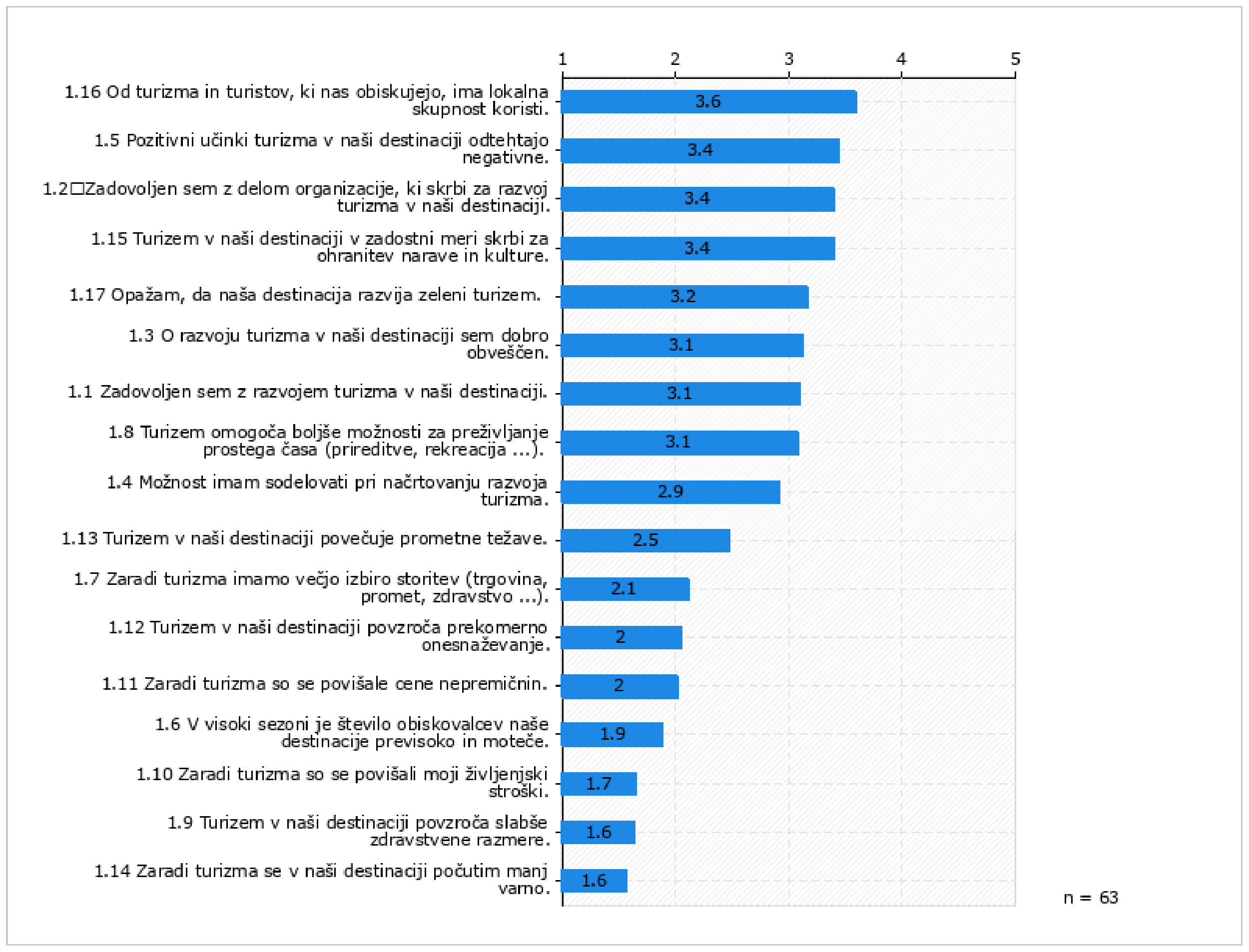 2.1 Spol (n = 62)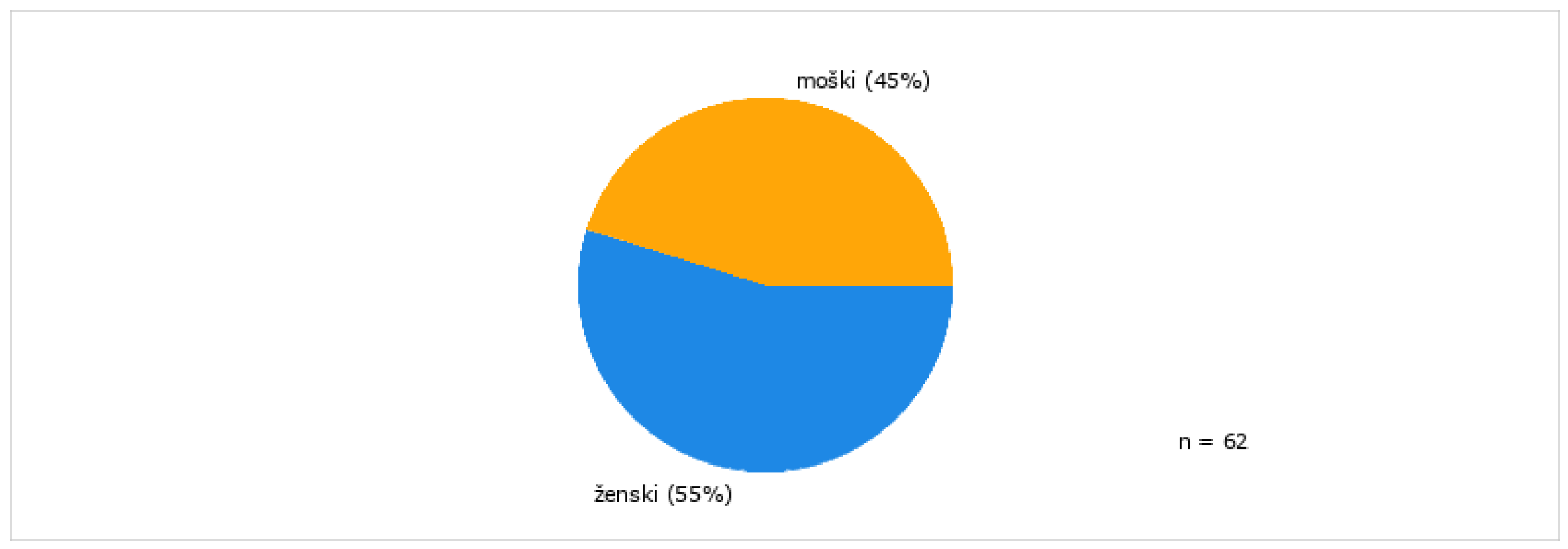 2.2 Starost (n = 62)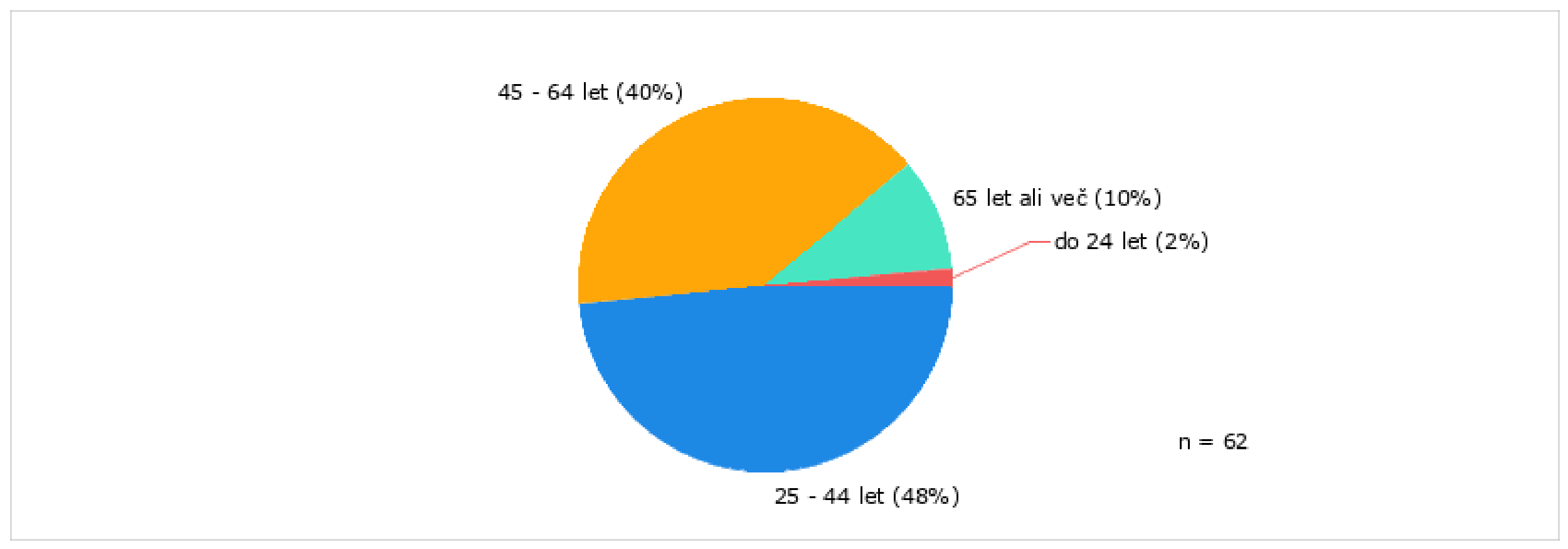 2.3 Status (n = 62)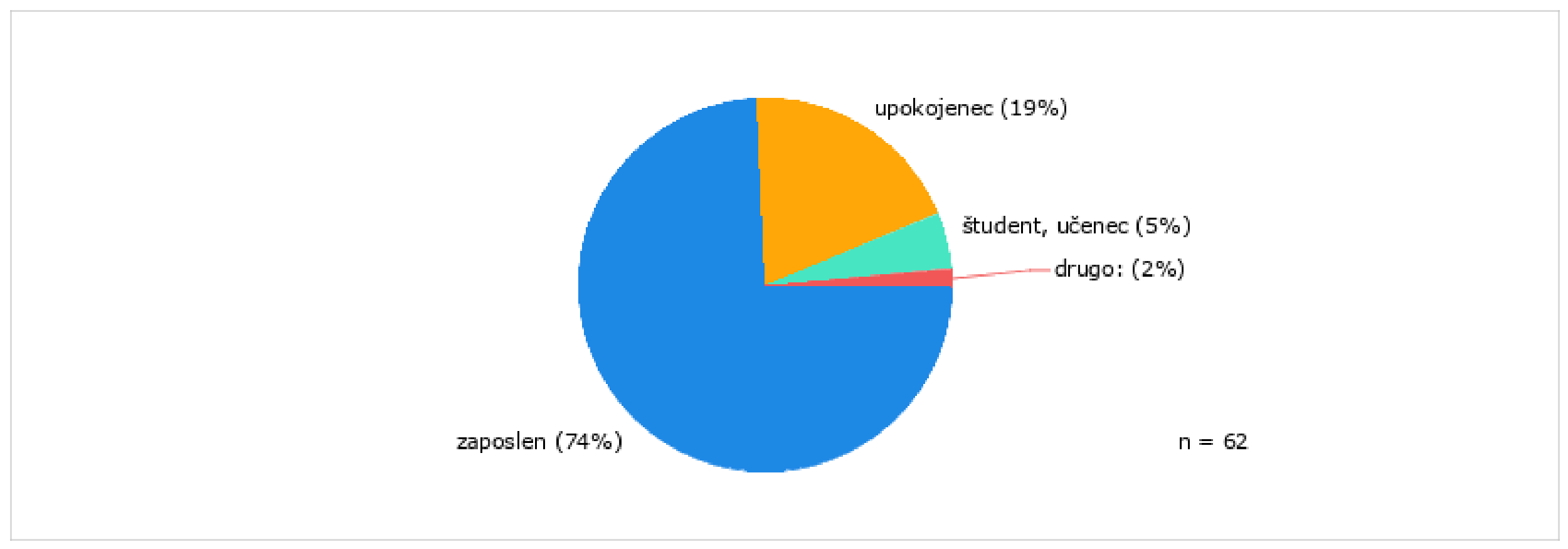 2.4 Ali vam oz. komu od vaših družinskih članov turistična dejavnost predstavlja neposredni vir dohodkov (zaposlitev, študentsko delo, dodatni zaslužek z oddajanjem sob, prodajo domačih izdelkov ...)? (n = 62)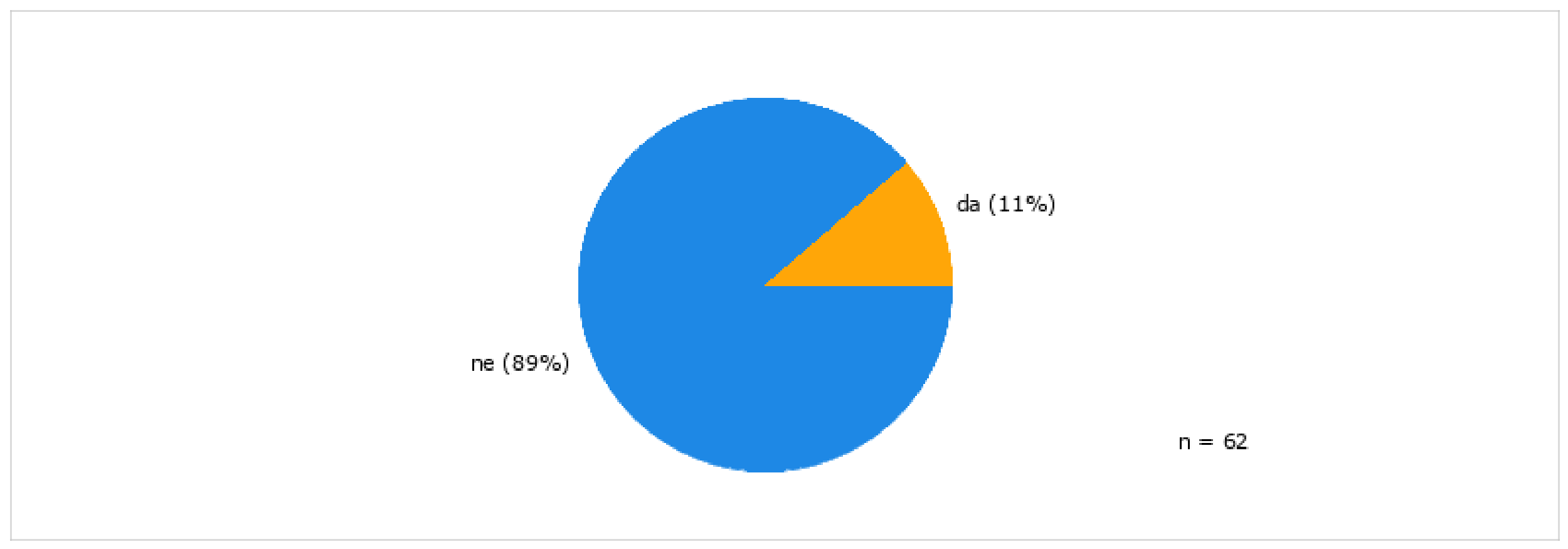 Q6_4_textQ6 (drugo: )Q6 (drugo: )Q6 (drugo: )Q6 (drugo: )Q6 (drugo: )OdgovoriFrekvencaOdstotekVeljavniKumulativanezaposlena12%100%100%VeljavniSkupaj12%100%Manjkajoči-2 (Preskok (if))6197%-3 (Prekinjeno)12%Skupaj6298%SKUPAJ63100%